基本信息基本信息 更新时间：2024-05-05 11:41  更新时间：2024-05-05 11:41  更新时间：2024-05-05 11:41  更新时间：2024-05-05 11:41 姓    名姓    名谢树村谢树村年    龄36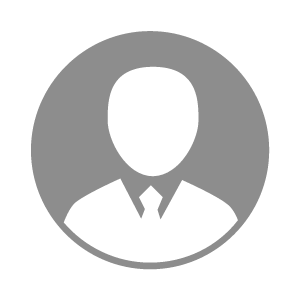 电    话电    话下载后可见下载后可见毕业院校内乡二高邮    箱邮    箱下载后可见下载后可见学    历高中住    址住    址期望月薪5000-10000求职意向求职意向人工授精技术员,养猪技术员,猪饲养员人工授精技术员,养猪技术员,猪饲养员人工授精技术员,养猪技术员,猪饲养员人工授精技术员,养猪技术员,猪饲养员期望地区期望地区不限不限不限不限教育经历教育经历就读学校：内乡二高 就读学校：内乡二高 就读学校：内乡二高 就读学校：内乡二高 就读学校：内乡二高 就读学校：内乡二高 就读学校：内乡二高 工作经历工作经历工作单位：牧原有限公司 工作单位：牧原有限公司 工作单位：牧原有限公司 工作单位：牧原有限公司 工作单位：牧原有限公司 工作单位：牧原有限公司 工作单位：牧原有限公司 自我评价自我评价吃苦耐劳，抗压能力强，服从安排吃苦耐劳，抗压能力强，服从安排吃苦耐劳，抗压能力强，服从安排吃苦耐劳，抗压能力强，服从安排吃苦耐劳，抗压能力强，服从安排吃苦耐劳，抗压能力强，服从安排吃苦耐劳，抗压能力强，服从安排其他特长其他特长